ОБЛАСТНОЙ ЗАКОНРОСТОВСКОЙ ОБЛАСТИО ПОДДЕРЖКЕ ДЕЯТЕЛЬНОСТИСТУДЕНЧЕСКИХ ОТРЯДОВ В РОСТОВСКОЙ ОБЛАСТИПринятЗаконодательным Собранием21 апреля 2011 годаСтатья 1. Предмет регулирования настоящего Областного законаНастоящий Областной закон определяет полномочия органов государственной власти Ростовской области в сфере поддержки деятельности студенческих отрядов, созданных в соответствии с федеральным законом, формы поддержки деятельности студенческих отрядов, а также регулирует иные вопросы поддержки деятельности студенческих отрядов.Статья 2. Полномочия органов государственной власти Ростовской области в сфере поддержки деятельности студенческих отрядов1. К полномочиям Законодательного Собрания Ростовской области в сфере поддержки деятельности студенческих отрядов относятся:1) принятие областных законов в сфере поддержки деятельности студенческих отрядов;2) контроль за соблюдением и исполнением областных законов в сфере поддержки деятельности студенческих отрядов;3) иные полномочия, предусмотренные федеральным и областным законодательством.2. К полномочиям Правительства Ростовской области в сфере поддержки деятельности студенческих отрядов относятся:(в ред. Областного закона РО от 03.12.2012 N 1002-ЗС)1) разработка, утверждение и реализация государственных программ Ростовской области, направленных на поддержку деятельности студенческих отрядов;(в ред. Областного закона РО от 23.12.2013 N 92-ЗС)2) формирование и ведение реестра студенческих отрядов, созданных на территории Ростовской области;3) формирование и ведение реестра организаций, создающих рабочие места для членов студенческих отрядов;4) пропаганда и популяризация деятельности студенческих отрядов;5) создание условий для вовлечения молодежи в деятельность студенческих отрядов;6) оказание поддержки организациям, создающим рабочие места для членов студенческих отрядов;(п. 6 в ред. Областного закона РО от 20.06.2023 N 884-ЗС)7) организация взаимодействия органов исполнительной власти Ростовской области с организациями высшего образования и профессиональными образовательными организациями, работодателями, организациями, координирующими деятельность студенческих отрядов в Ростовской области, в целях оказания поддержки деятельности студенческих отрядов;(в ред. Областного закона РО от 05.07.2013 N 1134-ЗС)8) размещение информации, связанной с поддержкой деятельности студенческих отрядов, в информационно-телекоммуникационной сети "Интернет";(в ред. Областного закона РО от 03.12.2012 N 1002-ЗС)9) иные полномочия в соответствии с федеральным и областным законодательством.3. Поддержка деятельности студенческих отрядов может осуществляться Правительством Ростовской области через специально уполномоченный орган исполнительной власти Ростовской области по работе с молодежью и иные органы исполнительной власти Ростовской области.(в ред. Областного закона РО от 03.12.2012 N 1002-ЗС)Статья 2.1. Участие органов местного самоуправления в поддержке деятельности студенческих отрядов(введена Областным законом РО от 20.06.2023 N 884-ЗС)1. Органы местного самоуправления в Ростовской области вправе участвовать в поддержке деятельности студенческих отрядов в пределах полномочий, установленных федеральными законами.2. В целях поддержки деятельности студенческих отрядов органы местного самоуправления в Ростовской области вправе:1) принимать муниципальные правовые акты по вопросам развития деятельности студенческих отрядов;2) привлекать студенческие отряды к выполнению работ и (или) оказанию услуг, финансируемых за счет средств местных бюджетов, а также социально значимых для муниципального образования работ;3) обеспечивать условия для участия студенческих отрядов в проведении на территории муниципального образования культурно-массовых, физкультурно-оздоровительных и спортивных мероприятий;4) оказывать поддержку студенческим отрядам, осуществляющим деятельность на территории муниципального образования, в решении вопросов организации их быта и досуга;5) создавать штабы студенческих отрядов соответствующих муниципальных образований;6) содействовать обеспечению общественного порядка в местах расположения студенческих отрядов и при проведении мероприятий с их участием на территории муниципального образования;7) осуществлять иные мероприятия, направленные на поддержку деятельности студенческих отрядов.Статья 3. Формы государственной поддержки деятельности студенческих отрядовВ Ростовской области поддержка деятельности студенческих отрядов осуществляется в следующих формах:1) финансовая поддержка;2) организационная поддержка;3) информационная поддержка;4) консультационная поддержка.Статья 4. Финансовая поддержка деятельности студенческих отрядов(в ред. Областного закона РО от 21.06.2021 N 495-ЗС)Финансовая поддержка деятельности студенческих отрядов осуществляется за счет средств областного бюджета, предусмотренных на реализацию государственных программ Ростовской области, содержащих мероприятия, направленные на поддержку деятельности студенческих отрядов.Статья 5. Организационная поддержка деятельности студенческих отрядовОрганизационная поддержка деятельности студенческих отрядов осуществляется посредством:1) обеспечения участия студенческих отрядов во всероссийских, межрегиональных и областных слетах, конкурсах студенческих отрядов;2) обеспечения проведения на территории Ростовской области ежегодного конкурса на лучшую организацию работы студенческих отрядов;3) содействия проведению на территории Ростовской области областных и всероссийских студенческих строек.(п. 3 введен Областным законом РО от 08.05.2013 N 1090-ЗС)Статья 6. Информационная поддержка деятельности студенческих отрядов1. В целях оказания информационной поддержки деятельности студенческих отрядов на официальном сайте Правительства Ростовской области в информационно-телекоммуникационной сети "Интернет" размещается следующая информация:(в ред. Областного закона РО от 03.12.2012 N 1002-ЗС)1) о студенческих отрядах, созданных на территории Ростовской области;2) об организациях, создающих рабочие места для членов студенческих отрядов;3) о видах, объемах работ и потребности работодателей в трудовых ресурсах;4) о реализации государственных программ Ростовской области, направленных на поддержку деятельности студенческих отрядов;(в ред. Областного закона РО от 23.12.2013 N 92-ЗС)5) о формах, видах и порядке предоставления поддержки организациям, создающим рабочие места для членов студенческих отрядов;6) иная информация, связанная с поддержкой деятельности студенческих отрядов.2. Информация, указанная в части 1 настоящей статьи, является общедоступной.Статья 7. Консультационная поддержка деятельности студенческих отрядовОказание консультационной поддержки деятельности студенческих отрядов осуществляется в порядке, установленном Правительством Ростовской области.(в ред. Областного закона РО от 03.12.2012 N 1002-ЗС)Статья 7.1. Поддержка организаций, создающих рабочие места для членов студенческих отрядов(введена Областным законом РО от 20.06.2023 N 884-ЗС)Поддержка организаций, создающих рабочие места для членов студенческих отрядов, осуществляется посредством оказания им организационно-методической помощи, проведения консультаций, семинаров и научно-практических конференций по вопросам деятельности студенческих отрядов, а также в иных формах.Статья 8. Координационный совет по поддержке деятельности студенческих отрядов1. В целях организации взаимодействия органов исполнительной власти Ростовской области, работодателей, организаций высшего образования и профессиональных образовательных организаций в сфере поддержки деятельности студенческих отрядов может быть создан Координационный совет по поддержке деятельности студенческих отрядов.(в ред. Областного закона РО от 05.07.2013 N 1134-ЗС)2. Положение о Координационном совете по поддержке деятельности студенческих отрядов утверждается Правительством Ростовской области.(в ред. Областного закона РО от 03.12.2012 N 1002-ЗС)Статья 9. Вступление в силу настоящего Областного законаНастоящий Областной закон вступает в силу со дня его официального опубликования.Глава Администрации (Губернатор)Ростовской областиВ.Ю.ГОЛУБЕВг. Ростов-на-Дону28 апреля 2011 годаN 584-ЗС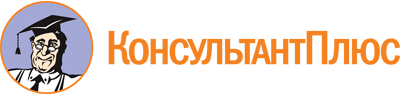 Областной закон Ростовской области от 28.04.2011 N 584-ЗС
(ред. от 20.06.2023)
"О поддержке деятельности студенческих отрядов в Ростовской области"
(принят ЗС РО 21.04.2011)Документ предоставлен КонсультантПлюс

www.consultant.ru

Дата сохранения: 24.11.2023
 28 апреля 2011 годаN 584-ЗССписок изменяющих документов(в ред. Областных законов РО от 03.12.2012 N 1002-ЗС,от 08.05.2013 N 1090-ЗС, от 05.07.2013 N 1134-ЗС, от 23.12.2013 N 92-ЗС,от 21.06.2021 N 495-ЗС, от 20.06.2023 N 884-ЗС)